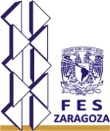 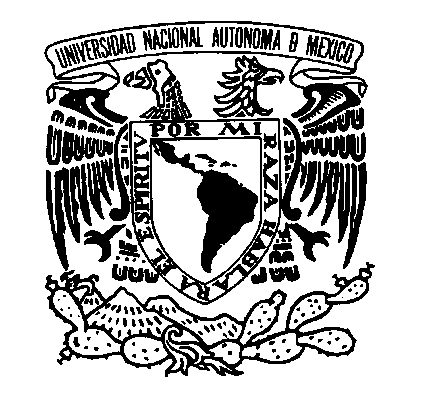 CONSULTA TU NIP PARA REINSCRIPCIÓN       2016-2Vía internet  http://escolares.zaragoza.unam.mx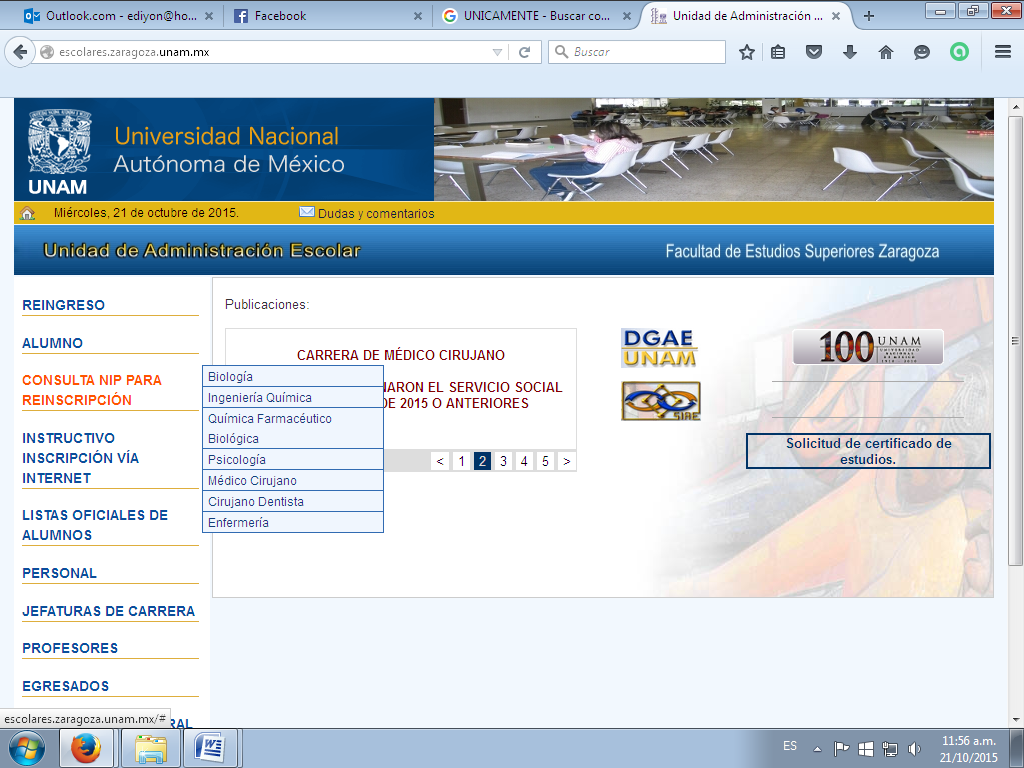 